Ciklus Izobrazbi - Upravljanje i kontrola korištenja Europskih strukturnih i investicijskih fondova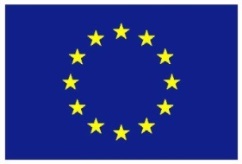 Tematska cjelina 3 – Odabir projekata te sklapanje i izmjene ugovora o dodjeli bespovratnih sredstavaPostupci dodjele bespovratnih sredstava19. rujna 2016. / Hrvatsko novinarsko društvo19. rujna 2016. / Hrvatsko novinarsko društvo19. rujna 2016. / Hrvatsko novinarsko društvoLista polaznikaLista polaznikaLista polaznikaIme i prezimeNaziv tijela/institucija:1.Ana KaračićMinistarstvo regionalnoga razvoja i fondova Europske unije2.Andrea Andretić SamardžijaMinistarstvo poljoprivrede3.Andreja VidovićUred za udruge Vlade Republike Hrvatske4.Anita Karačić Kurevija Ministarstvo regionalnoga razvoja i fondova Europske unije5.Anja MamićMinistarstvo kulture6.Darijan MarićMinistarstvo regionalnoga razvoja i fondova Europske unije7.Dario BedenikMinistarstvo poljoprivrede8.Jadranka Barić Ministarstvo kulture9.Jelena GoričanecMinistarstvo turizma10.Jimoh Ajibola AkinyemiMinistarstvo poljoprivrede11.Josipa PerkovićHrvatska agencija za okoliš i prirodu12.Krešimir IvančićMinistarstvo regionalnoga razvoja i fondova Europske unije13.Ksenija Štambuk ZajecMinistarstvo regionalnoga razvoja i fondova Europske unije14.Lovre KaramarkoMinistarstvo regionalnoga razvoja i fondova Europske unije15.Lucija PecnikMinistarstvo regionalnoga razvoja i fondova Europske unije16.Marijana JesenkovićMinistarstvo regionalnoga razvoja i fondova Europske unije17.Mihaela MarićMinistarstvo turizma18.Mirela HahnMinistarstvo poljoprivrede19.Mislav SučecMinistarstvo regionalnoga razvoja i fondova Europske unije20.Nada VađićAgencija za kvalitetu i akreditaciju u zdravstvu i socijalnoj skrbi21.Natalija HavidićMinistarstvo turizma22.Patricia ČehulićMinistarstvo regionalnoga razvoja i fondova Europske unije23.Sarah MurtezaniMinistarstvo regionalnoga razvoja i fondova Europske unije24.Tajana PavićMinistarstvo regionalnoga razvoja i fondova Europske unije25.Tamara ŠonjeNacionalna zaklada za razvoj civilnoga društva26.Zrinka TonkovićMinistarstvo regionalnoga razvoja i fondova Europske unije27.Željka BunjevacMinistarstvo poljoprivrede